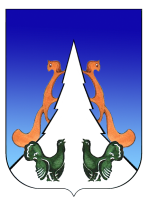 Ханты-Мансийский автономный округ – ЮграСоветский районгородское поселение АгиришА Д М И Н И С Т Р А Ц И Я628245, Ханты-Мансийский автономный округ-Югра, телефон:(34675) 41233Тюменской области, Советский районп. Агириш ул. Винницкая 16факс: (34675) 41233 						эл.адрес: agirish@sovrnhmao.ruПОСТАНОВЛЕНИЕ «15» февраля 2024 г. 									 № 41 О внесении изменений в постановлениеАдминистрации городского поселения Агириш№ 154 от 26.05.2022 «Об утверждении плана по противодействию коррупциив городском поселении Агириш на 2021-2024 гг.»В соответствии с Федеральным законом от 25.12.2008 № 273-ФЗ "О противодействии коррупции", Указом Президента Российской Федерации от 16.08.2021 № 478 "О национальном плане противодействия коррупции на 2021 - 2024 годы», распоряжением Губернатора Ханты-Мансийского автономного округа – Югры от 12.04.2021 № 96-рг «О Плане противодействия коррупции в Ханты-Мансийском автономном округе – Югре на 2021-2024 годы», Уставом городского поселения АгиришДополнить пунктом 26, 27, 28, 29  Приложения к постановлению Администрации городского поселения Агириш № 154 от 26.05.2022 «Об утверждении плана по противодействию коррупции в городском поселении Агириш на 2021-2024 гг.» следующим содержанием:Настоящее постановление вступает в силу с момента подписания.Контроль исполнения настоящего постановления возлагаю на заместителя главы городского поселения Агириш.Глава городского поселения Агириш           	    И.В. Ермолаева№п/пМероприятияСрок выполненияОтветственные исполнители26Размещать информацию по результатам мероприятий регионального государственного жилищного надзора и муниципального контроля за предоставлением населению услуг электро-, газо-, водо- и теплоснабжения.до 25.12.2024главный специалист муниципальной службы и кадровой политики отдела по организации деятельности, Инспектор по делопроизводству отдела по организации деятельности 27Обеспечить дополнение трудовых договоров и должностных инструкций работников обязанностями, связанными с предупреждением коррупции.до 25.12.2024главный специалист муниципальной службы и кадровой политики отдела по организации деятельности28Проводить в органах местного самоуправления и подведомственных учреждениях обучающие семинары, методические совещания  в целях консультационной, правовой и методической помощи, повышения правовой грамотности, недопущения нарушений при осуществлении закупок и развития добросовестной конкуренции.  до 25.12.2024главный специалист муниципальной службы и кадровой политики отдела по организации деятельности29Обеспечить участие сотрудников, в должностные обязанности которых входит участие в проведении закупок, в мероприятиях по профессиональному развитию в области противодействия коррупции, в том числе в рамках обучения по дополнительным профессиональным программам в области противодействия коррупции.     до 25.12.2024главный специалист муниципальной службы и кадровой политики отдела по организации деятельности